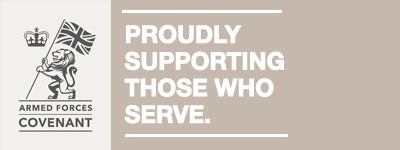 MinutesRotherham Armed Forces Community Covenant Group (AFCCG) – 15th May 2023MinutesRotherham Armed Forces Community Covenant Group (AFCCG) – 15th May 2023MinutesRotherham Armed Forces Community Covenant Group (AFCCG) – 15th May 2023MinutesRotherham Armed Forces Community Covenant Group (AFCCG) – 15th May 2023IN ATTENDANCEIN ATTENDANCEIN ATTENDANCEIN ATTENDANCECllr Eve Rose Keenan (Chair)Cllr Eve Rose Keenan (Chair)Armed Forces Champion, Rotherham MBCArmed Forces Champion, Rotherham MBCVicky HartleyVicky HartleyMember & Civic Support Manager & Armed Forces lead officer, Rotherham MBCMember & Civic Support Manager & Armed Forces lead officer, Rotherham MBCEmma ColleyEmma ColleyMember & Civic Support Officer, Rotherham MBCMember & Civic Support Officer, Rotherham MBCMajor Adrian HuntMajor Adrian HuntVeterans Advisory Pensions Committee (VAPC) Member & SSAFAVeterans Advisory Pensions Committee (VAPC) Member & SSAFACllr Ian JonesCllr Ian JonesChair, Rotherham Military Community Veterans Centre Executive GroupChair, Rotherham Military Community Veterans Centre Executive GroupMajor MP LynchMajor MP LynchThe Royal Yorkshire RegimentThe Royal Yorkshire RegimentRichard LentonRichard LentonRegional Employer Engagement Director, Reserve Forces' & Cadets' Association for Yorkshire and The Humber / Ministry of DefenceRegional Employer Engagement Director, Reserve Forces' & Cadets' Association for Yorkshire and The Humber / Ministry of DefenceHannah HallHannah HallEngagement & Inclusion Lead, Patient Experience, Rotherham NHS Foundation TrustEngagement & Inclusion Lead, Patient Experience, Rotherham NHS Foundation TrustNeil HalseyNeil HalseyArmed Forces Champion, Department for Work and PensionsArmed Forces Champion, Department for Work and PensionsSteve LoweSteve LoweRegional Manager, Op Nova / Forces Employment CharityRegional Manager, Op Nova / Forces Employment CharityChris BradleyChris BradleyProject Co-ordinator, Hidden Faces, Rotherham Military Community Veterans CentreProject Co-ordinator, Hidden Faces, Rotherham Military Community Veterans CentreKatie MerrillsKatie MerrillsCognitive Behavioural Therapist, Rotherham Doncaster & South Humber NHS Foundation TrustCognitive Behavioural Therapist, Rotherham Doncaster & South Humber NHS Foundation TrustMalcolm BleaseMalcolm BleaseChairman, Royal Airforce Association (Rotherham)Chairman, Royal Airforce Association (Rotherham)Ron MoffettRon MoffettMember, Royal British Legion (Rotherham)Member, Royal British Legion (Rotherham)Steve Bentham-BatesSteve Bentham-BatesChief Executive Officer, Help 4 Homeless VeteransChief Executive Officer, Help 4 Homeless VeteransAPOLOGIES RECEIVEDAPOLOGIES RECEIVEDAPOLOGIES RECEIVEDAPOLOGIES RECEIVEDSandra TolleySandra TolleyHead of Housing Options, Rotherham MBCHead of Housing Options, Rotherham MBCCapt David TomlinsonCapt David Tomlinson102 CS Bn REME102 CS Bn REMEElaine MasonElaine MasonOp Nova Case Worker, Op Nova / Forces Employment CharityOp Nova Case Worker, Op Nova / Forces Employment CharityPaul JohnsonPaul JohnsonGroup Partnership Manager, Department for Work & Pensions (North Central Group)Group Partnership Manager, Department for Work & Pensions (North Central Group)Colonel (Retd) Jonathan HuntColonel (Retd) Jonathan HuntRegional Chairman, SSAFARegional Chairman, SSAFAItemTitleTitleAction1.Welcome, Introduction and ApologiesWelcome, Introduction and Apologies1.1Cllr Eve Keenan, Rotherham’s Armed Forces Champion & Chair of the RotherhamCllr Eve Keenan, Rotherham’s Armed Forces Champion & Chair of the RotherhamArmed Forces Community Covenant Group welcomed everyone to the meeting andArmed Forces Community Covenant Group welcomed everyone to the meeting andapologies were noted.apologies were noted.1.2Cllr Eve Keenan also took the opportunity to acknowledge and pass on congratulationsCllr Eve Keenan also took the opportunity to acknowledge and pass on congratulationsto the Royal Yorkshire Regiment who had recently being honoured with the ‘Royal’to the Royal Yorkshire Regiment who had recently being honoured with the ‘Royal’prefix, by His Majesty the King in recognition of exemplary service to the Crown. Allprefix, by His Majesty the King in recognition of exemplary service to the Crown. AllMembers in attendance at the meeting passed on their congratulations.Members in attendance at the meeting passed on their congratulations.2.Minutes of the last meeting, 27th February 2023 and Matters ArisingMinutes of the last meeting, 27th February 2023 and Matters Arising2.1Paragraph 4.4 - Major Adrian Hunt and Vicky Hartley had resolved the issue regarding the delay in the response to seek financial assistance from the Council’s Housing & Homelessness team to support a veteran.Paragraph 4.4 - Major Adrian Hunt and Vicky Hartley had resolved the issue regarding the delay in the response to seek financial assistance from the Council’s Housing & Homelessness team to support a veteran.2.2Paragraph 4.5 - Vicky Hartley, Rotherham MBC reported that the Council’s Housing & Homelessness Team have recently confirmed that the funding that was available to support homeless veterans in Rotherham has had to be returned to Sheffield City Region. Covenant Group Members had understood that this funding would be available until the end of this year (December 2023) and not to the end of the 2022/23 financial year as advised by the Council’s Housing and Homelessness team at the September meeting of the Covenant Group. Armed Forces Covenant Group Members raised their disappointment to hear this given a number of active individual veterancases that were being dealt with by Members of the Covenant Group. The Rotherham Armed Forces Champion would raise concerns direct with Sheffield City Region.Paragraph 4.5 - Vicky Hartley, Rotherham MBC reported that the Council’s Housing & Homelessness Team have recently confirmed that the funding that was available to support homeless veterans in Rotherham has had to be returned to Sheffield City Region. Covenant Group Members had understood that this funding would be available until the end of this year (December 2023) and not to the end of the 2022/23 financial year as advised by the Council’s Housing and Homelessness team at the September meeting of the Covenant Group. Armed Forces Covenant Group Members raised their disappointment to hear this given a number of active individual veterancases that were being dealt with by Members of the Covenant Group. The Rotherham Armed Forces Champion would raise concerns direct with Sheffield City Region.Armed Forces Champion / RMBC Housing & Homelessness Team2.32.4Paragraph 5.4 (Recognised Codes) – the Senior Contracting & Service Improvement Manager (Primary Care for Rotherham), NHS South Yorkshire Integration Care Board confirmed on 14th April 2023 that 26 of the 28 are on SystmOne and 2 are on EMIS, both of which use SNOMED codes.Paragraph 9.1 (Proposal for Drop in Facility in Rotherham for Veterans) - Steve Bentham-Bates confirmed that the proposal for a drop-in facility in Rotherham Town Centre would not be progressed further given feedback from the Covenant Group and due to there being no demand given the number of drop-ins already available across the borough and support already in place and provided by local charities and organisations.3.Rotherham’s Refreshed Armed Forces Community Covenant Group Action Plan3.1Vicky Hartley, Rotherham MBC presented the refreshed Rotherham Armed Forces Community Covenant Group Action Plan which had been circulated to all Members on 21st April seeking comment and feedback ahead of this meeting.3.2Vicky Hartley confirmed that the new Action Plan now incorporates further detail on what should be covered by the new Armed Forces Duty and details how Rotherham meets these legal requirements aligned to the Covenant. She confirmed the Council would be doing more work internally to further promote the Covenant and exploring the possibility of mandatory training / e-learning across the whole Council given the importance of the Covenant. Members welcomed the refreshed Action Plan.Vicky Hartley, Rotherham MBCPost Meeting UpdateAction Plan now published on Rotherham Council’s website.4.Rotherham’s Homelessness Prevention & Rough Sleeper Strategy 2023-20264.1This item could not be discussed and was therefore deferred as a result of a Housing & Homelessness representative from the Council not being able to attend this meeting.4.2Vicky Hartley, Rotherham MBC confirmed that she would seek an update / briefing from the Housing and Homelessness team and circulate this to all Members and ensure that a representative attend the next meeting in August.Post Meeting UpdateBriefing produced by Sandra Tolley, Head of Housing Options, Rotherham MBC and circulated to all Members via email on 5th June with the minutes of this meeting.Vicky Hartley, Rotherham MBC5.Proposed Re-signing of Rotherham’s Armed Forces Covenant in August 20235.1Vicky Hartley, Rotherham MBC proposed it would be timely to have the YorkshireSociety sign the Armed Forces Covenant on Yorkshire Day (1st August) which is beinghosted in Rotherham.5.2It was also suggested that the Council use the opportunity to arrange a full re-signinggiven it is just over 5 years since a full re-signing of the Covenant took place.5.3All Members agreed it would be a unique opportunity, however, important to understand how and what each organisation, charity or partner brings to the local Covenant.Vicky Hartley, Rotherham MBC5.4Cllr Ian Jones, Rotherham MCVC also stated that it would be timely due to theYorkshire Day going back to its roots as a military tradition.6.Defence Employer Recognition Scheme – Applying for Gold Status in 20246.1Vicky Hartley confirmed that the current silver status will be re-applied for this year andthat going forward there are plans to apply for Gold status early next year.6.2Covenant Group Members were very supportive of this.6.3Richard Lenton, Regional Employer Engagement Director, Reserve Forces' & Cadets'Association (RFCA) for Yorkshire and The Humber / Ministry of Defence (MoD) whoplays a key role in managing the applications process advised of the importance ofdemonstrating advocacy as part of the application and the role of the local CovenantGroup in supporting the application that would be submitted by the Council.7.7.17.27.37.47.57.67.77.87.97.107.11Covenant Group Member UpdatesNeil Halsey, DWPCurrently working on a Work & Health Fair for partners and employers. They are looking to run one in a central South Yorkshire location and will keep the Covenant Group updated as plans develop.Richard Lenton, RFCA / MoDGold awards have already been submitted for 2023, the first round of applications are being sifted through. They are working on a new database for the silver awards, to make the renewals process automatic and easier to manage.Hannah Hall, Rotherham NHS Foundation TrustCurrently working towards Employer Recognition Scheme silver status and pushing out training to all staff. Also working towards trying to make the training mandatory where appropriate. Shilo are currently operating a community dentistry service ‘van’ which is a service funded until December 2023 and available to veterans. Dates of when the van will be available throughout the borough will be provided to Members of the Covenant Group. The Trust is also in the process of submitting a bid to apply for funds to recruit a temporary Armed Forces Support worker.The Armed Forces Champion, Cllr Keenan offered to provide a supporting statement to accompany the bid.Major MP Lynch, The Royal Yorkshire RegimentThe Regiment were awarded the status of ‘Royal’ in line with the Coronation celebrations. They have just deployed their company to Iraq and have 3 Battalions busy supporting National Armed Forces Day events across the region (Wakefield, Halifax and Beverley).They would like to have some involvement in Yorkshire Day on 1st August which is being hosted in Rotherham.Cllr Ian Jones, Rotherham MCVCMCVC have a lot of upcoming events and were working hard regionally and nationally. Christine Bradley, Rotherham MCVC / Hidden Faces Project lead confirmed that the Hidden Faces project was still going well and that an application to extend the funding for this project had been submitted. The MCVC outreach van was getting prepped ready for summer and volunteers were assisting with this and some admin functions for the charity. An application has also been submitted to the National Lottery for additional funding.Steve Lowe, Op Nova / Forces Employment CharityConfirmed Project Nova is now running as Op Nova and is running nationally with very strong links in the region.Malcolm Blease, Royal Air Force AssociationConfirmed dealing with a veteran welfare case that has been ongoing since the last meeting and received an additional case within the last week. Cllr Keenan, Armed Forces Champion requested the case details so that the Council can look at what support can be offered.Royal British LegionThe National Conference is planned in for the coming weekend, with 20 motions to be heard. RBL are also looking at implementing “One Legion” and bringing together the RBL and the RBLI. Last year’s Poppy appeal raised £47 million with approx. £187k coming from Rotherham.Steve Bentham-Bates, Help 4 Homeless VeteransH4HV are now running over the 4 Yorkshire Counties and Lincolnshire, rather than the whole of England. Over winter, H4HV gave out 80 £100 grants for fuel. The 1st birthday of the Barnsley drop-in hub was celebrated – food parcels, vouchers, hot meals and camaraderie can all be found at this hub. H4HV are currently looking at the prospect of gaining a “crash pad” for the immediate use of people who are homeless, rather than funding a hotel.Neil Halsey, DWPHannah Hall, Rotherham NHS Foundation TrustCllr Eve Keenan, Rotherham MBCVicky Hartley, Rotherham MBCMalcolm Blease / Cllr Keenan7.12Major Adrian Hunt, SSAFA Charity / Veterans Advisory Pensions CommitteeMajor Adrian Hunt reported that SSAFA’s AGM took place last week.7.13On behalf of the Yorkshire and Humber VAPC’s Committee he would be sending out a letter to the Covenant Group shortly seeking feedback in relation to local practice to assist with feeding into their annual report requesting feedback by mid-June.Post Meeting UpdateEmail sent out on behalf of Major Adrian Hunt on 23rd May requesting feedback direct to vicky.hartley@rotherham.gov.uk by 15th June.Major Adrian Hunt, VAPC / Vicky Hartley, Rotherham MBC7.14Vicky Hartley, Rotherham CouncilPlans were underway for this year’s Armed Forces Day taking place on 24th June in Rotherham Town Centre. The new Mayor of Rotherham, Cllr Robert Taylor will be appointed on 19th May and will lead upcoming armed forces civic events.8.Any other Business8.1Steve Bentham-Bates, Help 4 Homeless Veterans raised concerns regarding the way a recent case had been managed by the Council’s Housing and Homelessness team and the barriers he had come up against to provide support to a homeless veteran.8.2The Rotherham’s Armed Forces Champion and lead officer for Armed Forces were doing everything they can back in the Council to support the veteran and confirmed that they would be escalating the issue to senior management in the Council immediately following this meeting.Cllr Eve Keenan & Vicky Hartley, Rotherham MBC9.Future MeetingsThese would all be held in person at Rotherham Town Hall (2-4pm) on Mondays:Monday, 7th August 2023Monday, 30th October 20239.1Future MeetingsThese would all be held in person at Rotherham Town Hall (2-4pm) on Mondays:Monday, 7th August 2023Monday, 30th October 2023